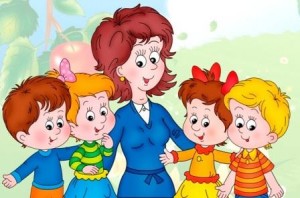 Расписание непрерывной образовательной деятельности средней группы №6Воспитатели: Артамонова А.С., Сепп Т.Н.Понедельник 9.00-9.20      1.Развитие речи 9.30 - 9.50    2. Физическая культураВторник9.00-9.20      1. Музыка 9.30 – 9.50    2. Художественное творчество                         (рисование)Среда9.00-9.20      1. Познание: ФЭМП11.00-11.20  2. Физическая культура на прогулке   Вечер досуга.Четверг9.00 - 9.20      1. Физическая культура 9.30- 9.50        2.  Познание: приобщение к                       социокультурным ценностям и                       ознакомление с миром природыПятница9.00-9.20   1.  Художественное творчество (лепка                        /аппликация)9.30 - 9.50  2. Музыка 